P A Ń S T W O W Y      P O W I A T O W Y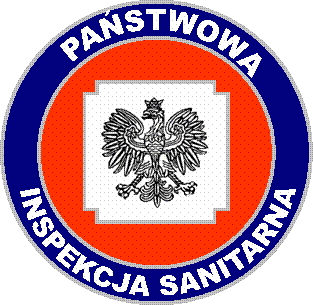 I N S P E K T O R    S A N I T A R N Y       W   R U D Z I E    Ś L Ą S K I E J     41 – 710 Ruda Śląska, ul. Dąbrowskiego 9tel. 3-400-384 do 5; 3-400-404;  fax. 3-400-403e – mail : psse.rudaslaska@pis.gov.pl    http://psserudaslaska.pis.gov.pl  OZ-611-27-1622/20                                                                 Ruda Śląska, dnia 11.03.2020 r.Szanowni PaństwoW związku z sytuacja epidemiologiczną spowodowaną rosnącą liczbą przypadków koronawirusa SARS-CoV-2 w Polsce, Państwowy Powiatowy Inspektor Sanitarny
w Rudzie Śląskiej zwraca się z prośbą o zapoznanie się z najnowszymi wytycznymi Głównego Inspektoratu Sanitarnego oraz wdrożenie ich w życie.           Państwowy Powiatowy       Inspektor  Sanitarny w Rudzie Śląskiej          mgr inż. Teresa Golda                                                                                                                       Otrzymują:Adresat – wg. rozdzielnikaOZ  – 1x Rozdzielnik:
Placówki oświatowe (Żłobki, Przedszkola, Szkoły Podstawowe, Szkoły Ponadpodstwowe, Wyższa Szkoła Nauk Stosowanych)Urząd Miasta Ruda Śląska: Wydział Zdrowia i Spraw Społecznych, Wydział Komunikacji i Promocji Miasta, Wydział OświatySzpital Miejski w Rudzie ŚląskiejPrzychodnie Rejonowe w Rudzie ŚląskiejPoradnia Specjalistyczna Ruda Śląska 5 ul. Szpaków 33Poradnia Specjalistyczna Ruda Śląska 9 ul. Niedurnego 50 aGZLA Fundacja „Unia Bracka” Ruda Śląska 11 ul. Kokota i Przychodnie ZakładoweFundacja Godula Hope NZOZ Przychodnia GenomOśrodek Terapii UzależnieńMiejski Ośrodek Sportu i RekreacjiPoradnia Psychologiczno – PedagogicznaMiejski Ośrodek Pomocy SpołecznejOśrodek Pomocy Dzieciom i RodziniePoradnia Medycyny SzkolnejMłodzieżowy Dom Kultury Ruda Śląska 1 ul. Janasa 27Dom Kultury w Bielszowicach Ruda Śląska 11 ul. KokotaDom Kultury „IN-NY” Ruda Śląska 7 ul. Oświęcimska 83Miejskie Centrum Kultury, Ruda Śląska 9 ul. Niedurnego 69Rudzka Spółdzielnia MieszkaniowaPrzedsiębiorstwo Wodociągów i Kanalizacji w Rudzie Śląskiej Sale zabaw 